4th Class Booklist  2022/2023    Ms. Gallagher  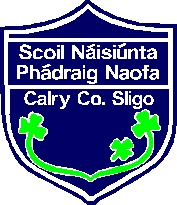      Gaeilge:      Book Rental Scheme                                          Irish/English English/Irish Dictionary (from 3rd Class)                          Craic le litriú C – Gill & Macmillan      English:      Reader:  Book Rental Scheme                          Spelling book will be provided in school                           English Chambers School Dictionary(CJ Fallon)        Maths:      Busy at Maths 4                           New Wave Mental Maths 4                          Tables Champions History/Geography           Books Rental SchemeScience/SPHE:                    Atlas                                                                         Atlas Hunt	          Religion:       Grow in Love 7, Primary 7 Fifth class        Art & Craft: Empty 750G/1Kg Cereal Box to make Art Portfolio Other Materials:  1 Lever Arch File & packet plastic pockets                                 10 Dividers                                 12 Writing Copies                                                      3 Maths Copies (Squared)                                 1 Hardback A4 copy                                 2 Handwriting copies ASXB4 (purple)                                 1 Large Scrapbook                                 2 Hardback Notebooks                                 2 Plastic Envelope Folders                                 Biros, Pencils, Ruler, Rubber,Crayons              Clearly                    Pencil Sharpner, Colouring Pencils/markers          Labelled                                 3 Large Pritt, 1 scissors                                 1 Plastic box for Books                                  2 Whiteboard Markers                                  2 Mesh zip foldersAn Electronic link will be emailed for € 60 in September – (€36 Art/Craft,Homework Journal,€5 Dabbledoo, €9 spelling workbook &€10 Book Rental)  